ZAOKRUŽI PRIBOR KOJI SI KORISTIO ZA PRANJE OBUĆE. ZAPIŠI NJIHOVE NAZIVE U BILJEŽNICU.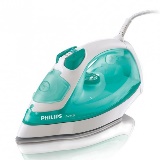 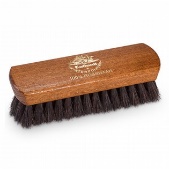 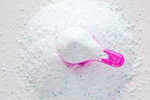 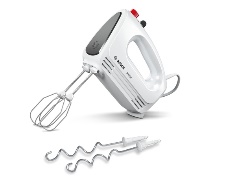 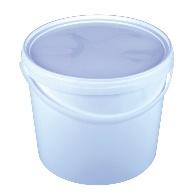 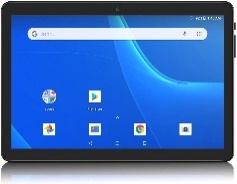 